ЗаключениеКонтрольно-счетной палаты Дубровского районана отчет об исполнении бюджета муниципального образования «Дубровский район» за 2018 год.п. Дубровка 							            02.04. 2019 годаОбщее положение.Заключение Контрольно-счётной палаты Дубровского района на отчет об исполнении бюджета муниципального образования «Дубровский район» за 2018 год подготовлено в соответствии со статьей 264.4 Бюджетного кодекса Российской Федерации, Положением о Контрольно-счётной палате Дубровского района, Стандартом внешнего муниципального финансового контроля 103 «Последующий контроль исполнения бюджета Дубровского района», Порядком составления, рассмотрения и утверждения проекта бюджета муниципального образования «Дубровский район», а также предоставления рассмотрения и утверждения отчетности об исполнении бюджета муниципального образования «Дубровский район» и его внешней проверке.Бюджетная отчетность муниципального образования «Дубровский район»  об исполнении бюджета за 2018 год предоставлена до 1 апреля 2018 года в Контрольно-счётную палату, что соответствует  сроку представления годовой бюджетной отчетности, установленному Порядком.Представленный к внешней проверке годовой отчет муниципального образования «Дубровский район» за 2018 год не в полной соответствует требованиям Инструкции о порядке составления и представления годовой, квартальной и месячной отчетности об исполнении бюджетов бюджетной системы Российской Федерации, утвержденной приказом Минфина России от 28.12.2010 №191н.   В нарушение требований п. 159 Инструкции №191н в составе пояснительной записки таблица 7 «Сведения о результатах внешнего муниципального финансового контроля» не содержит полной информации о мероприятиях по внешнему муниципальному финансовому контролю, проведенному в отчетном периоде. Заключение Контрольно-счётной палаты подготовлено по результатам комплекса внешних проверок годовой бюджетной отчетности главных администраторов и распорядителей средств бюджета муниципального образования «Дубровский район», а также проверки годового отчета об исполнении бюджета за 2018 год, представленного в Контрольно-счётную палату.	Основные меры по исполнению бюджета за 2018 год определены постановлением администрации Дубровского района от 29.12.2017 №996 «О мерах по реализации Решения Дубровского районного Совета народных депутатов «О бюджете муниципального образования «Дубровский район» на 2018 годи на плановый период 2019 и 2020 годов».	Нормативным документом установлены основные требования по исполнению бюджета для главных администраторов доходов бюджета, главных администраторов источников финансирования дефицита бюджета, главных распорядителей средств бюджета:	Контрольно - счётная палата отмечает, что установленные требования не противоречат бюджетным полномочиям, определенным статьями 158, 160.1,  160.2, 162 Бюджетного кодекса РФ. Исполнение бюджета в отчетном периоде осуществлялось администрацией Дубровского района, организация исполнения бюджета возлагается на финансовое управление администрации Дубровского района   в соответствии со статьей 215.1  Бюджетного кодекса РФ на основании сводной бюджетной росписи бюджета муниципального образования «Дубровский район» и кассового плана на текущий финансовый год.     Анализ и основные показатели исполнения консолидированного бюджета Дубровского района.На конец отчетного периода количество муниципальных учреждений  составляет 22 единицы, из них:- 3 казенных учреждения: - 19 бюджетных учреждений.Участники бюджетного процесса – 12, из них главные распорядители бюджетных средств – 10, получатели бюджетных средств – 2.На конец отчетного периода числится 3 муниципальных унитарных предприятия.Публично-правовые образования составляют 8 единиц:- муниципальный район – 1;- городское поселение – 1;- сельские поселения – 6.Консолидированный бюджет Дубровского района за 2018 год исполнен:по доходам в объеме  309626,7 тыс. рублей, или  100,5% плановых назначений, темп роста к уровню 2017 года составил 88,8 процента;по расходам в объеме  317555,6  тыс. рублей, или  97,6% плановых назначений, темп роста к уровню 2017 года составил  95,4 процента;с дефицитом в объеме  7928,9 тыс. рублей.  Динамика показателей, характеризующих исполнение консолидированного бюджета  Дубровского района в период 2016 - 2018 годы, представлена в таблице.Налоговые и неналоговые доходы бюджета в общем объеме консолидированного бюджета занимают 36,2 процента.Безвозмездные поступления занимают 63,8% общего объема поступлений. Снижение собственных доходов за 2018 год в сравнении с 2017 годом составил 4,4 процента.Расходы консолидированного бюджета за 2016 - 2018 год приведены в таблице. Тыс. рублейВ общем объеме консолидированного бюджета наибольший удельный вес занимают расходы образования – 59,1 процента, что на 6,3 процентного пункта больше уровня прошлого года. На дошкольное образование направлено 43646,2 тыс. рублей. Расходы общего образования составили 106158,4 тыс. рублей. Расходы на дополнительное образование произведены в сумме 14576,1 тыс. рублей. Расходы по подразделу 0707 «Молодежная политика и оздоровление детей» составили 963,5 тыс. рублей. На другие вопросы в области образования направлено 22196,9 тыс. рублей. Наименьший показатель - 0,2%, или 545,7 тыс. рублей,  занимает раздел «Национальная оборона». В нем запланированы и произведены расходы на предоставление межбюджетных трансфертов сельским поселениям (за счет субвенции полученной из областного бюджета) на осуществление отдельных государственных полномочий по первичному воинскому учету на территориях, где отсутствуют военные комиссариаты. Расходы направлены на содержание  штатных единиц сельских поселений. По данным формы 0503369 «Сведения по дебиторской и кредиторской задолженности» значится дебиторская задолженность в общей сумме 5082,0 тыс. рублей, из них по счетам бюджетного учета:										Тыс. рублейДебиторская задолженность на конец отчетного периода по счету 1 205 «Расчеты по доходам» составляет 9534,1 тыс. рублей, в том числе просроченная задолженность – 6 743,0 тыс. рублей.По расчетам с подотчетными лицами дебиторская задолженность составляет 5,0 тыс. рублей.Кредиторская задолженность на конец отчетного периода в общей сумме составляет 5567,2 тыс. рублей, из них: по данным налоговой инспекции учтена кредиторская задолженность по счету 1 205 «Расчеты по доходам» в сумме 4219,9 тыс. рублей по налогам на имущества физических лиц и земельный налог. Кредиторская задолженность носит текущий характер. 										Тыс. рублейРасчеты по платежам в бюджет сложились в сумме 772,2 тыс. рублей, расчеты по доходам – 4 648,9 тыс. рублей. В соответствии с представленным отчетом об исполнении консолидированного бюджета, бюджет исполнен с дефицитом в сумме 7928,9 тыс. рублей. Характеристика основных показателей исполнения бюджета   муниципального образования «Дубровский район» Показатели бюджета муниципального образования «Дубровский район» на 2018 год первоначально утверждены решением Дубровского районного Совета народных депутатов от 19.12.2017 года №359-6 «О бюджете муниципального образования «Дубровский район» на 2018 год и на плановый период 2019 и 2020 годов» по доходам в объеме 248545,4 тыс. рублей, по расходам – 248545,4 тыс. рублей, дефицит бюджета 0,0 рублей.                                                                                         тыс. рублейВ течение отчетного года в решение №359-6 от 19.12.2017 года 7 раз вносились изменения,  объем  дефицита изменялся один раз.С учетом изменений бюджет на 2018 год в окончательной редакции утвержден по доходам в объеме  270097,1 тыс. рублей, по расходам в объеме  272932,7 тыс. рублей, дефицит бюджета  утвержден в сумме 2835,6 тыс. рублей, источником финансирования которого являются остатки средств на счете бюджета.Бюджет в 2018 году исполнен по доходам – 269033,7 тыс. рублей, по расходам 270481,8 тыс. рублей, с превышением расходов над доходами на сумму 1448,1 тыс. рублей.Налоговые и неналоговые доходы бюджета муниципального образования «Дубровский район» Первоначально утвержденные собственные доходы бюджета были увеличены на  4800,0 тыс. рублей, или на 6,3 процента и утверждены в сумме 81107,0 тыс. рублей.За 2018 год собственные доходы исполнены в сумме 80773,7 тыс. рублей, или на 99,6% уточненных назначений. К уровню 2017 года доходы увеличились на 3151,0 тыс. рублей, темп роста 104,1 процента.Структура собственных доходов бюджета муниципального образования «Дубровский район» представлена в таблице                                                                                          тыс. рублейАнализ структуры доходов бюджета муниципального образования «Дубровский район» показал, что удельный вес собственных доходов в 2018 году составил 30,0 процента.Исполнение установленных заданий  по налоговым и неналоговым доходам обеспечено на 104,1 процента. В структуре собственных доходов наибольший удельный вес занимают налоговые доходы, на их долю приходится 88,1% процента, неналоговые доходы составляют 11,9% собственных доходов бюджета.В 2018 году основным доходным источником, сформировавшим  74,5% объема собственных доходов бюджета муниципального образования «Дубровский район», является налог на доходы физических лиц. Структура налоговых и неналоговых доходов за 2018 год представлена на диаграммеНалоговые доходы За 2018 год налоговые доходы в бюджет поступили в сумме 71152,3  тыс. рублей,  104,1% уточненного плана. Сверх утвержденных назначений поступило  651,5 тыс. рублей налоговых платежей. По группе налоговых доходов выполнение плановых назначений  обеспечено по трем источникам. В структуре налоговых доходов наибольший удельный вес занимает налог на доходы физических лиц, на его долю приходится 84,5% налоговых доходов бюджета.Налог на доходы физических лиц (НДФЛ) поступил в бюджет в сумме 60159,7 тыс. рублей, или 98,6% утвержденного плана. Первоначальный план по НДФЛ был увеличен на 1303,0 тыс. рублей, исполнение к первоначальным плановым показателям составило 100,7 процента. Темп роста поступления налога к уровню 2017 года составил 105,3 процента. Акцизы по подакцизным товарам (ГСМ) поступили в бюджет в сумме 3158,0 тыс. рублей, что составляет 100,0%  плановых назначений. Темп роста поступления налога к уровню 2017 года - 102,3 процента. Государственная пошлина поступила в бюджет в сумме 1342,8   тыс. рублей, что составляет 98,7% уточненных плановых назначений. Темп роста поступления налога к уровню 2017 года – 83,7 процентаЕдиный налог на вмененный доход поступили в бюджет в сумме 4896,6 тыс. рублей, что составляет 99,3%  плановых назначений. Темп роста поступления налога к уровню 2017 года – 80,6 процента.Единый сельскохозяйственный налог поступили в бюджет в сумме 1439,9 тыс. рублей, что составляет 107,5%  плановых назначений. Темп роста поступления налога к уровню 2017 года увеличился в 2,4 раза.Неналоговые доходы За 2018 год в бюджет поступило 9621,4 тыс. рублей неналоговых доходов. Уточненный годовой план исполнен на 103,4 процента. К соответствующему периоду прошлого года объем неналоговых поступлений увеличился  на 5,9 процента. В структуре собственных доходов неналоговые доходы составляют 11,9%, что на 0,4 процентного пункта выше уровня 2017 года.Основным источником, сформировавшим неналоговые доходы бюджета в 2018 году, являются доходы от сдачи в арену земельных участков – 34,7 процента и доходы от продажи материальных и нематериальных активов – 29,9 процента.  Доходы от сдачи в арену земельных участков поступили в бюджет в сумме 3336,0 тыс. рублей. Плановые показатели исполнены на 108,8 процента.  К уровню 2017 года доходы увеличились на 7,8 процентного пункта.Доходы от сдачи в арену имущества поступили в бюджет в сумме 778,0 тыс. рублей. Плановые показатели исполнены на 108,1 процента.  Темп роста составляет 130,0 процента.Платежи за негативное воздействие на окружающую среду поступили   в сумме 145,8  тыс. рублей, что составляет 88,4% уточненного годового плана. К уровню 2017 года доходы снизились 9,7 процента. Доходы от продажи материальных и нематериальных активов за 2018 год поступили в сумме 2872,9 тыс. рублей, или 103,9% годового плана. В ходе исполнения бюджета первоначально утвержденный план увеличен в 8 раз, или на 2405,0  тыс. рублей. Темп роста составляет 97,5 процента. Доходы от оказания платных услуг и компенсации затрат за 2018 год поступили в бюджет в сумме 396,1 тыс. рублей, уточненные плановые назначения исполнены на 92,1 процента. К уровню 2017 года доходы снизились  на 67,0 процента или на 805,8 тыс. рублей.Доходы бюджета в виде штрафов, санкций, возмещения ущерба исполнены на 96,6%  и сложились в сумме  2027,4 тыс. рублей. Выполнение плановых назначений обусловлено активизацией работы, проводимой контролирующими органами. К уровню 2017 года поступление штрафных санкций увеличилось на 97,4 процента. Безвозмездные поступленияБезвозмездные поступления от других бюджетов бюджетной системы Российской Федерации в 2018 году первоначально были запланированы в доходной части бюджета в объеме  172238,4 тыс. рублей. В ходе исполнения бюджета безвозмездные поступления  увеличены на 9,7% и утверждены решением о бюджете в окончательной редакции в сумме 188990,1  тыс. рублей. Фактический объем поступлений составил 188260,1  тыс. рублей, или 99,6% уточненного плана. Структура безвозмездных поступлений представлена в таблице                                                                                          тыс. рублейК уровню 2017 года  объем безвозмездных поступлений снизился на 43877,5  тыс. рублей, или на 18,9 процента. В общем объеме безвозмездных поступлений на долю дотаций приходится 29,1 процента. Утвержденный объем  исполнен в сумме 188260,1  тыс. рублей, или 99,6% плановых назначений, темп роста к уровню 2017 года составляет 81,1 процента.Дотации на выравнивание уровня бюджетной обеспеченности поступили в бюджет в объеме плановых назначений в сумме  37722,0 тыс. рублей. К уровню 2017 года поступления снизились на 4,8 процента.Дотации на поддержку мер по обеспечению сбалансированности бюджетов в бюджет поступили в сумме 17077,0  тыс. рублей.  К уровню 2017 года поступления снизились на 19,7 процента.                                                                                         Тыс. рублейДоля субсидий в структуре безвозмездный поступлений составляет 1,8%, что на 19,2 процентного пункта ниже уровня прошлого года. Поступления в бюджет составили 3398,1 тыс. рублей, или 100,0% плановых назначений. По сравнению с 2017 годом объем субсидий из областного бюджета снизился на 93,0 процента. Субвенции в структуре безвозмездных поступлений составили 66,1 процента. Объем полученных из областного бюджета средств в 2018 году составил 124404,5 тыс. рублей, или 99,3% плановых назначений. По сравнению с 2017 годом объем субвенций  увеличился на 5,9 процента.Иные межбюджетные трансферты в структуре безвозмездных поступлений занимают 3,0 процента. Поступления в бюджет составили  5658,5 тыс. рублей, или 99,9 процента. По сравнению с уровнем 2017 года поступления увеличились на 2,9 процента.Анализ исполнения расходов бюджета муниципального образования «Дубровский район».Решением о бюджете в окончательной редакции расходы утверждены в сумме 272932,7 тыс. рублей, по сравнению с первоначально утвержденными расходами, расходы увеличены на 9,8 процента.Сводная бюджетная роспись утверждена в сумме 272932,7 тыс. рублей.   Расходы бюджета исполнены в 2018 году в сумме  270481,8 тыс. рублей, что составляет 99,1%  сводной бюджетной. К уровню 2017 года расходы снизились на 37646,5 тыс. рублей тыс. рублей, или на 12,2 процента.Динамика исполнения расходной части бюджета  муниципального образования «Дубровский район» за 2014 – 2017 годы представлена в таблице.В  2016 и 2018 годах отмечается снижение темпа роста расходной части бюджета. Исполнение расходов осуществлялось в 2018 году по 10 разделам бюджетной классификации. Информация об исполнении расходов бюджета по разделам  классификации представлена в таблице.(тыс. рублей)На 100,0%  к сводной бюджетной росписи исполнены обязательства по 4  разделам.По сравнению с предшествующим  2017 годом отмечается рост расходов бюджета по разделам:02 «Национальная оборона» на 22,8,03 «Национальная безопасность и правоохранительная деятельность» на 40,6 процента,07 «Образование» - 6,6%,08 «Культура, кинематография» - 1,5%,10 «Социальная политика» на 14,1%,11 «Физическая культура и спорт» - 12,6%.Ниже уровня 2017 года отмечаются расходы по разделам:01 «Общегосударственные расходы» на 2,8 процента,04 «Национальная экономика» - на 86,3%,05 «Жилищно-коммунальное хозяйство» - 90,8%,14 «Межбюджетные трансферты общего характера на 65,9 процента.Наибольший удельный вес в расходах бюджета занимает  раздел «Образование» охвативший 69,3% общего объема расходов.Структура расходов за 2018 год в % к общему объему расходов представлена на диаграммеРасходы  бюджета по разделу 01 «Общегосударственные расходы» в проверяемом периоде исполнены в объеме 29924,6  тыс. рублей, 98,5% от утвержденных сводной бюджетной росписью назначений.По сравнению с предшествующим периодом расходы по данному разделу снизились на 2,8 процента. Доля расходов раздела в общем объеме составила 11,1%, что на 1,1 процентных пункта больше показателей прошлого года.Распределение бюджетных ассигнований по разделам и подразделам классификации расходов представлено в таблицепо подразделу 0103  «Функционирование законодательных (представительных) органов государственной власти и представительных органов муниципальных образований» составили  419,1 тыс. рублей, к уровню 2017 года расходы снизились на 7,5 процента;по подразделу 0104 «Функционирование Правительства Российской Федерации, высших органов исполнительной власти субъектов Российской Федерации, местных администраций» отражены расходы на денежное содержание главы администрации (1066,9 тыс. рублей), содержание и обеспечение деятельности центрального аппарата (17443,5 тыс. рублей).по разделу 0106 «Обеспечение деятельности финансовых, налоговых и таможенных органов» произведены расходы в сумме 5094,9 тыс. рублей, к уровню 2017 года расходы увеличились на 1,0 процента. Расходы направлены на  содержание финансового управления администрации Дубровского района и Контрольно-счетной палаты Дубровского района;по подразделу 0113 «Другие общегосударственные вопросы» произведены расходы в сумме 5841,4 тыс. рублей, темп роста к уровню 2017 года – 128,8 процента.Расходы Комитета правовых и имущественный отношений составили 1602,8 тыс. рублей, содержание МФЦ в 2018 году составляет 2478,3 тыс. рублей,  на обучение студентов направлено 311,7 тыс. рублей, административная комиссия – 312,8 тыс. рублей, другие расходы.  По  подразделу - 01 11 «Резервные фонды» кассовое исполнение отсутствует в силу особенностей отражения расходов по данному направлению (средства, выделяемые из резервных фондов, отражаются по разделам, соответствующим использованию расходов).Расходы по разделу 02 «Национальная оборона» утверждены решением и сводной бюджетной росписью в объеме 545,7 тыс. рублей, исполнены на 100,0% к утвержденным плановым назначениям. К уровню 2017 года расходы увеличились на 22,8 процента. Расходы произведены на осуществление отдельных полномочий по первичному воинскому учету на территориях, где отсутствуют военные комиссариаты.Исполнение расходов бюджета по разделу в соответствии с ведомственной структурой расходов бюджета на 2018 год осуществлялось 1 главным распорядителем – администрацией Дубровского района.  Расходы по разделу 03 «Национальная безопасность и правоохранительная деятельность» в 2018 году составили  2357,3 тыс. рублей, или 97,6% сводной бюджетной росписи.По сравнению с предшествующим периодом (1676,3 тыс. рублей) расходы увеличились на 40,6 процента.Средства в объеме 2307,3 тыс. рублей  направлены по подразделу 03 09 «Защита населения и территории от чрезвычайных ситуаций природного и техногенного характера, гражданская оборона» на содержание ЕДДС.По подразделу 0314 «Другие вопросы в области национальной безопасности и правоохранительной деятельности» расходы составили 50,0 тыс. рублей, произведены расходы на реализацию мероприятий по совершенствованию системы профилактики правонарушений и усиление борьбы с преступностью, профилактики безнадзорности несовершеннолетних.Исполнение расходов бюджета по разделу в соответствии с ведомственной структурой расходов бюджета на 2018 год осуществлялось 1 главным распорядителем – администрацией Дубровского района.  Плановые назначения сводной бюджетной росписи по разделу 04 «Национальная экономика» исполнены на 98,9% и составили 6134,2 тыс. рублей. К уровню 2017 года расходы снизились на 86,3 процента. Наибольший удельный вес в структуре раздела занимают расходы по подразделу 04 09 «Дорожное хозяйство» - 63,8%, или  3916,0   тыс. рублей.По подразделу 04 01 «Общеэкономические вопросы» расходы произведены в сумме 25,4 тыс. рублей, что составляет 130,% к уровню прошлого года. На  подраздел 0405 «Сельское хозяйство и рыболовство» направлено 77,7 тыс. рублей, темп роста к уровню 2017 года  - 123,1 процента. Расходы по подразделу 0406 «Водное хозяйство» составили 117,2 тыс. рублей, что составляет 52,1% к соответствующему периоду 2017 года.Компенсация части потерь в доходах возникших в результате регулирования тарифов на  перевозку пассажиров автомобильным пассажирским транспортом по муниципальным маршрутам  регулярных перевозок отнесены в подраздел 0408 «Транспорт» в объеме 1541,0 тыс. рублей, что составляет 100,0% уровня прошлого года.Другие вопросы в области национальной экономики подраздел 04 12 исполнены в сумме 456,3 тыс. рублей, что составляет 69,0% к соответствующему периоду 2017 года.Распределение бюджетных ассигнований по подразделам  представлено в таблице.Исполнение расходов бюджета по разделу в соответствии с ведомственной структурой расходов бюджета на 2018 год осуществляли 2 главный распорядитель – администрация Дубровского района и отдел образования администрации Дубровского района. Анализ использования средств  дорожного фонда муниципального образования «Дубровский район»Остаток денежных средств на счете по состоянию на 1 января 2018 года составляет 2835,6 тыс. рублей, в том числе средства дорожного фонда 827,4 тыс. рублей. Остаток денежных средств на счете по состоянию на 1 января 2019 года составляет 1387,5 тыс. рублей, в том числе средства дорожного фонда 227,5 тыс. рублей.По разделу 05 «Жилищно-коммунальное хозяйство» на 2018 год расходные обязательства сводной бюджетной росписью  предусмотрены в объеме 882,5 тыс. рублей. Исполнение сложилось в объеме 100,0% расходных обязательств утвержденных сводной бюджетной росписью и утвержденных решением.Анализ динамики расходов бюджета по данному разделу показал, что по сравнению с 2017 годом объем расходов снизился на 90,8 процента. В общем объеме бюджета доля расходов по разделу составляет 0,3 процента.Наибольший удельный вес в структуре раздела занимают расходы по подразделу 05 02 «Коммунальное хозяйство» - 587,5 тыс. рублей, что составляет 66,6% в общем объеме  расходов раздела. К уровню 2017 года расходы значительно снизились. На «Жилищное хозяйство» (подраздел 05 01) направлено средств в объеме 206,8  тыс. рублей. К уровню 2017 года расходы увеличились на 18,4 процента. На благоустройство направлено 88,2 тыс. рублей.Исполнение расходов бюджета по разделу в соответствии с ведомственной структурой расходов бюджета на 2018 год осуществлял 1 главных распорядителя – администрация Дубровского района. По разделу 07 «Образование» расходы бюджета в отчетном периоде сложились в сумме  187541,1 тыс. рублей, или 99,4% к объему расходов, предусмотренных бюджетной росписью и утвержденных решением.Доля расходов на отрасль в общей структуре бюджета составляет 69,3 процента.Наибольший удельный вес в структуре раздела занимают расходы по подразделу 0702 «Общее образование» 106158,4  тыс. рублей, или 56,6% в общем объеме расходов раздела. Анализ динамики расходов бюджета по данному разделу показал, что по сравнению с 2017 годом объем расходов увеличился  на 11624,9 тыс. рублей или на 6,6 процента. Расходы произведены на содержание бюджетных учреждений и  направлены на выполнение муниципального задания бюджетными учреждениями, на оказание мер социальной поддержки по оплате жилья и коммунальных услуг  отдельным категориям граждан, работающих в сельской местности или поселке городского типа на территории Брянской области, на выплату именных стипендий учащимся школ, питание школьников,   и другое.  На дошкольное образование по подразделу 0701 утверждено сводной бюджетной росписью 43927,4 тыс. рублей, исполнено 43646,2 тыс. рублей или 99,4 процента. Динамика расходов бюджета по данному разделу показала, что по сравнению с 2017 годом объем расходов увеличился на 7216,5 тыс. рублей или на 19,8 процента. Доля в общем объеме раздела составляет 23,3 процента.Средства направлены на финансирование расходов  детских дошкольных учреждений и  дошкольных групп на  выполнение муниципального задания,   на оказание мер социальной поддержки по оплате жилья и коммунальных услуг  отдельным категориям граждан, работающих в сельской местности или поселке городского типа на территории Брянской области и другие расходы. На дополнительное образование  направлено 14576,11 тыс. рублей. Доля в общем объеме расходов раздела составляет 7,8 процента. Средства направлены на финансирование бюджетных учреждений на  выполнение муниципального задания,   на оказание мер социальной поддержки по оплате жилья и коммунальных услуг  отдельным категориям граждан, работающих в сельской местности или поселке городского типа на территории Брянской области и другие расходы. По подразделу 0707 произведены расходы в сумме 963,5 тыс. рублей на проведение районных молодежных мероприятий и на оздоровление детей. Анализ динамики расходов бюджета по данному разделу показал, что по сравнению с 2017 годом объем расходов снизился на 0,7 процента. Доля в общем объеме раздела составляет 0,5 процента.Сумма расходов по подразделу 0709 составила 22196,9 тыс. рублей. Динамика расходов бюджета по данному разделу показала, что по сравнению с 2017 годом объем расходов увеличились на  8,0 процента. Доля в общем объеме раздела составляет 11,8 процента.Исполнение расходов бюджета по разделу в соответствии с ведомственной структурой расходов бюджета на 2018 год осуществлялось администрацией Дубровского района и отделом образования администрации Дубровского района.По разделу 08 «Культура, кинематография» на 2018 год  расходы сводной бюджетной росписью утверждены в объеме 22532,9 тыс. рублей. Исполнены расходы в сумме 22433,8  тыс. рублей, или на 99,6% процента.  В общем объеме бюджета доля расходов по разделу составляет 8,3  процента. Анализ динамики расходов бюджета по данному разделу показал, что по сравнению с 2017 годом объем расходов увеличился  на 1,5 процента.По подразделу 08 01 «Культура» расходы сложились в сумме 22406,5  тыс. рублей, что составило 99,4% от расходов раздела. Средства направлены в виде субсидий муниципальным бюджетным учреждениям. По подразделу 08 04 «Другие вопросы в области культуры, кинематографии» исполнение сложилось в объеме 27,3  тыс. рублей.  Расходы направлены на предоставление субвенций поселениям за счет средств областного бюджета на оказание мер социальной поддержки по оплате жилья и коммунальных услуг  отдельным категориям граждан, работающих в сельской местности или поселке городского типа на территории Брянской области. Исполнение расходов бюджета по разделу в соответствии с ведомственной структурой расходов бюджета в 2017 году осуществляли 2 главных распорядителя, финансовое управление администрации Дубровского района и администрация Дубровского района.Расходы раздела 10 «Социальная политика» исполнены в отчетном году в объеме 17492,2 тыс. рублей, или 96,4%  плановых назначений сводной бюджетной росписи. По сравнению с предшествующим периодом расходы по разделу увеличились на 14,1 процента. Доля расходов раздела в общем объеме расходов бюджета составила 6,5%, что выше уровня прошлого года на 1,4 процента.В структуре раздела наибольший удельный занимают расходы подраздела 10 04 «Охрана семьи и детства» - 12962,9 тыс. рублей, к уровню 2016 года расходы увеличились на 18,9 процента. Подраздел 10 03 «Социальное обеспечение  населения» занимает 6,0% раздела или 1043,3 тыс. рублей. По сравнению с предшествующим периодом расходы по разделу снизились на 28,5 процента. Доплата к пенсиям муниципальным служащим (подраздел 10 01) составила 2370,8 тыс. рублей, к уровню 2017 года расходы увеличились на 24,1 процента. Информация о распределении бюджетных ассигнований по разделам и подразделам классификации расходов представлена в таблице.По подразделу 10 06 расходы произведены за счет средств областного бюджета на профилактику  безнадзорности и правонарушений несовершеннолетних, на организацию и осуществление деятельности по опеке и попечительству. Исполнение расходов бюджета по разделу в соответствии с ведомственной структурой расходов бюджета на 2018 год осуществляла  администрация Дубровского района и финансовое управление администрации Дубровского района.По разделу 11 «Физическая культура и спорт» подраздела «Массовый спорт» на 2018 год  объем расходов утвержден сводной бюджетной росписью в сумме 926,6 тыс. рублей, исполнение составило  100,0 процента.Анализ динамики расходов бюджета по данному разделу свидетельствует, что по сравнению с 2017 годом объем расходов по разделу увеличился на 103,5  тыс. рублей, или на 12,6 процента. В общем объеме расходов бюджета доля кассового исполнения по разделу составила 0,3 процента.В расходах раздела объем межбюджетных трансфертов, полученных из бюджетов муниципальных образований, составил 233,0 тыс. рублей:Дубровское городское поселение – 81,0 тыс. рублей.Пеклинское сельское поселение –     3,0 тыс. рублей.Рековичское сельское поселение  -   3,0 тыс. рублей.Рябчинское сельское поселение –     3,0 тыс. рублей.Сещинское сельское поселение –    40,0 тыс. рублей.Алешинское сельское поселение – 103,0 тыс. рублей что составляет 25,1%  общего объема расходов раздела, к уровню 2017 года объем межбюджетных трансфертов увеличился на 12,6 процента.  Исполнение расходов бюджета по разделу в соответствии с ведомственной структурой расходов бюджета на 2018 год осуществляла  администрация Дубровского района.По разделу 14 «Межбюджетные трансферты общего характера бюджетам субъектов Российской Федерации и муниципальных образований» в 2018 году бюджетные  расходы исполнены в объеме  2243,8 тыс. рублей, что соответствует 100,0% объема утвержденных расходов бюджетной росписи. Доля расходов в структуре бюджета муниципального образования составляет 0,8 процента. По сравнению с отчетными данными 2017 года отмечается снижение расходов на 65,9 процента.Расходы раздела представлены двумя подразделами:14 01 «Дотации на выравнивание бюджетной обеспеченности субъектов Российской Федерации и муниципальных образований» - 693,0  тыс. рублей, что соответствует 30,9% общего объема расходов по разделу; 14 02 «Иные дотации» -  1550,8 тыс. рублей, 69,1% процента расходов раздела.Анализ (экспертиза) реализации муниципальных программ.Постановлением администрации Дубровского района от 21.10.2018 №761 утвержден перечень муниципальных программ, состоящий из 4 муниципальной программы:- муниципальная программа «Реализация отдельных полномочий муниципального образования «Дубровский район» на 2018 – 2020 годы»;- муниципальная программа «Развитие образования «Дубровского района на 2018 – 2020 гг.»;- муниципальная программа «Развитие культуры и сохранение культурного наследия Дубровского района (2018 – 2020 годы)»;- муниципальная программа «Управление муниципальными финансами Дубровского района» (2018-2020 годы).Согласно приложению № 7 к Решению Дубровского районного Совета народных депутатов от 19.12.2017 № 359-6 «О бюджете муниципального образования «Дубровский район» на 2018 год и на плановый период 2019 и 2020 годов» исполнение бюджета осуществлялось в рамках 4 муниципальных программ. Общий объем финансирования муниципальных программ на 2018 год утвержден в сумме 272010,7 тыс. рублей, или 99,7 % всех расходов бюджета. В составе представленных материалов для проведения внешней проверки отчета об исполнении бюджета за 2018 год, представлена информация о результатах рассмотрения  итогов реализации муниципальных программ, на предмет эффективности и целесообразности продолжения их реализации, утвержденные постановлением администрации Дубровского района от 20.03.2019 года №189.Наибольший объем финансирования в сумме 172 426,0 тыс. рублей или 63,4% утвержден по  муниципальной программе «Развитие образования Дубровского района на 2018-2020 гг.». На реализацию муниципальной программы «Реализация отдельных полномочий муниципального образования «Дубровский район» на 2018 - 2020 годы» утверждено 70134,5 тыс. рублей  или 25,8% от общего объема муниципальных программ. На реализацию муниципальной программы «Развитие культуры и сохранение культурного наследия Дубровского района (2018 – 2020 годы)» утверждено 22532,9 тыс. рублей или 8,3% от общего объема муниципальных программ. На реализацию муниципальной программы «Управление муниципальными финансами Дубровского района»  (2018-2020 годы)» утверждено 6917,3 тыс. рублей или 2,5% от общего объема муниципальных программ.										Тыс. рублейОценка эффективности реализации муниципальных программ производилась в соответствии с постановлением администрации Дубровского района от 26.10.2018 года № 744 «Об утверждении порядка разработки, реализации и оценки эффективности муниципальных программ муниципального образования «Дубровский район», в соответствии с  которым программы ранжируются на четыре группы:1 группа - эффективность выше плановой при R > N;2 группа - плановая эффективность при R = N;3 группа - эффективность ниже плановой при N > R >= 0,75 N;4 группа - программа неэффективна при R < 0,75 N, где N - число показателей (индикаторов),       R -  итоговая оценка состояния индикатора.Оценка эффективности реализации
муниципальной программы,  «Развитие образования Дубровского района на 2018-2020 гг.»Муниципальная программа «Развитие образования Дубровского района на 2018 – 2020 годы» утверждена постановлением администрации Дубровского района от 28.12.2017 года № 979 (ред. от 28.12.2018 №971).На реализацию муниципальной программы «Развитие образования Дубровского района на 2018 - 2020 гг.» утверждено 172 426,0 тыс. рублей, реализовано – 171 231,1 тыс. рублей, или 99,3% утвержденных назначений.Реализация мероприятий муниципальной программы «Развитие образования Дубровского района на 2018 - 2020 гг.» представлена в таблицеТыс. рублей Для оценки эффективности реализации муниципальной программы «Развитие образования Дубровского района на 2018-2020 годы» запланированы 15 целевых показателей (индикаторов).  По итогам 2018 года из общего количества запланированных показателей не выполнен  1 показатель - не выплачено единовременное пособие молодым специалистам. Перевыполнение плановых показателей отмечено по 3 целевых показателям (индикаторам). Критерий эффективности муниципальной программы «Развитие образования Дубровского района на 2017-2019 годы» составляет 33 балла, при плановом показателе - 15. ВЫВОД: согласно проведенной экспертизе и полученным показателям критериев эффективности муниципальной программы «Развитие образования Дубровского района на 2018 - 2020 годы» муниципальная программа  признана эффективной, её реализация признается целесообразной. Оценка эффективности реализации
муниципальной программы «Реализация отдельных полномочий муниципального образования «Дубровский район» на 2018 - 2020 годы» Муниципальная программа «Реализация отдельных полномочий муниципального образования «Дубровский район» на 2018 – 2020 годы» утверждена постановлением администрации Дубровского района от 20.12.2017 года № 933 (ред.от 28.12.2018 №967).Ответственный исполнитель: Администрация Дубровского района.	В состав муниципальной программы включены 2 подпрограммы: 	-   «Обеспечение жильем молодых семей на 2016-2018 годы»;		- «Устойчивое развитие сельских территорий».	Определены цели муниципальной программы и поставлены определенные задачи.На  реализацию муниципальной программы «Реализация отдельных полномочий муниципального образования «Дубровский район» на 2018 – 2020 годы» утверждено 70134,5 тыс. рублей  или 25,8% от общего объема муниципальных программ.Реализация задач установленных в паспорте муниципальной программы выполнена на 98,4% к утвержденным назначениям, в сумме  68987,0 тыс. рублей.Информация по реализации мероприятий муниципальной программы  представлена в таблице.Тыс. рублей Для оценки эффективности реализации муниципальной программы «Реализация отдельных полномочий муниципального образования «Дубровский район» на 2018 – 2020 годы», в приложении №3, обозначены 9 задач и запланированы 12 показателей (индикаторов).Вывод: Критерий эффективности муниципальной программы «Реализация отдельных полномочий муниципального образования «Дубровский район» на 2018 – 2020 годы составляет 19 баллов, при плановом показателе - 12. Муниципальная программа признана эффективной - R(19) ˃ N(12).Оценка эффективности реализации
муниципальной программы «Развитие культуры и сохранение культурного наследия Дубровского района (2018 – 2020 годы)» Муниципальная программа «Развитие культуры и сохранение культурного наследия Дубровского района (2018-2020 годы)» утверждена постановлением администрации Дубровского района от 20.12.2017 года № 934 (изм. от 28.12.2018 №967).Ответственный исполнитель: Администрация Дубровского района.	Определены цели муниципальной программы и поставлены определенные задачи.На  реализацию муниципальной программы «Развитие культуры и сохранение культурного наследия Дубровского района (2018-2020 годы)» утверждено 22532,9 тыс. рублей  или 8,3% от общего объема муниципальных программ.Реализация задач установленных в паспорте муниципальной программы выполнена на 99,6% к утвержденным назначениям, в сумме  22433,9 тыс. рублей.Информация по реализации мероприятий муниципальной программы  представлена в таблице.                                                                                      Тыс. рублейДля оценки эффективности реализации муниципальной программы «Развитие культуры и сохранение культурного наследия Дубровского района (2018-2020 годы)» в приложении №3, запланированы 8 показателей (индикаторов). Вывод: Критерий эффективности муниципальной программы «Развитие культуры и сохранение культурного наследия Дубровского района (2018-2020 годы)» составляет 13 баллов, при плановом показателе - 8. Муниципальная программа признана эффективной - R(13) ˃ N(8).Оценка эффективности реализации
муниципальной программы  «Управление муниципальными финансами Дубровского района (2018 – 2020 годы)» Программа утверждена постановлением администрации Дубровского района от 21.12.2017 года № 940.Ответственный исполнитель: Финансовое управление администрации Дубровского района.Цели муниципальной  программы:  1. Обеспечение долгосрочной сбалансированности и    устойчивости бюджетной системы Дубровского  района.    2. Создание условий для оптимизации и повышения      эффективности  расходов районного бюджета.   3. Создание условий для эффективного выполнения                  полномочий органов местного самоуправления.Достижение поставленных целей требует решения следующих задач: Управление в сфере муниципальных финансов (2018-2020 годы).Межбюджетные отношения с поселениями Дубровского района (2018-2020 годы).На  реализацию муниципальной программы «Управление муниципальными финансами Дубровского района (2018-2020 гг.)» утверждено 6917,3 тыс. рублей  или 2,5% от общего объема муниципальных программ.Реализация задач установленных в паспорте муниципальной программы выполнена на 99,9% к утвержденным назначениям, в сумме  6913,8 тыс. рублей.Информация по реализации мероприятий муниципальной программы  представлена в таблице.                                                                                        Тыс. рублейВывод: Критерий эффективности муниципальной программы «Управление муниципальными финансами Дубровского района (2018-2020 гг.)» составляет 9 баллов, при плановом показателе - 6. Муниципальная программа признана эффективной - R(9) ˃ N(6).Исполнение бюджета главных распорядителей средств бюджета муниципального образования «Дубровский район». Критерием прозрачности и информативности годового отчета являлось отражение в бюджетной отчетности информации в объеме и структуре, позволяющих сформировать адекватную информацию обо всех составляющих исполнения бюджета главными распорядителями бюджетных средств.В отчетном периоде расходы бюджета осуществляли 6 главных распорядителя бюджетных средств:* (900) Администрация Дубровского района, * (901) Дубровский районный Совет народных депутатов;* (902) Финансовое управление администрации Дубровского района;* (903) Контрольно-счётная палата Дубровского района;* (904) Комитет правовых и имущественных отношений  администрации Дубровского района;* (905) Отдел образования администрации Дубровского района.Данные об утвержденных бюджетных ассигнованиях,  кассовом исполнении расходов главных распорядителей представлены в таблице. тыс. рублейКассовые расходы главных распорядителей в отчетном периоде сложились в сумме 270481,8 тыс. рублей, или на 99,1% к уточненной бюджетной росписи, или 99,1% утвержденных решением о бюджете.Анализ показал, что 59,0% всех расходов исполнены отделом образования администрации Дубровского района, администрацией Дубровского района – 37,5%, финансовым управлением администрации Дубровского района – 2,6 процента, Дубровским районным Советом народных депутатов – 0,15%,  Контрольно-счётной палатой – 0,15 процента, Комитетом правовых и имущественных отношений администрации Дубровского района – 0,7 процента.Общий объем неисполненных назначений к сводной бюджетной росписи составил 2450,9 тыс. рублей, что соответствует 0,8% утвержденных ассигнований сводной росписи.	1. Администрация Дубровского района обладает правами юридического лица, является по статусу муниципальным учреждением, имеет самостоятельный баланс, имущество, лицевой счет, гербовую печать (с изображением Государственного герба Российской Федерации), имеет централизованную бухгалтерию, имеет право издавать муниципальные акты в форме   постановлений и распоряжений, подписываемые Главой администрации. Решением Дубровского районного Совета народных депутатов от 19.12.2017 № 359-6 «О бюджете муниципального образования «Дубровский район» на 2018 год и на плановый период 2019 и 2020 годов» администрация Дубровского района определена главным администратором доходов бюджета.В рамках проведенной внешней проверки бюджета проанализирована полнота заполнения форм бюджетной отчетности администрацией Дубровского района, а также соответствие данных форм Инструкции о порядке составления и предоставления годовой, квартальной и месячной отчетности об исполнении бюджетов бюджетной системы Российской Федерации, утвержденной приказом Минфина России от 28.12.2010 № 191н (далее – Инструкция № 191н).Информация об исполнении расходов представлена в разрезе получателей бюджетных в таблице                                                                                       Тыс. рублей        2. Дубровский районный Совет народных депутатов обладает правами юридического лица, имеет  имущество, от своего имени приобретает и осуществляет имущественные и неимущественные права и обязанности, может быть истцом, ответчиком в судах, имеет печать, штамп, бланк с соответствующей символикой, рублевые счета в банковских и кредитных учреждениях. Бухгалтерское обслуживание финансово-хозяйственной деятельности Учреждения осуществляется централизованной бухгалтерией администрации Дубровского района на основании договора.Первоначально бюджетная смета на 2018 утверждена в сумме 410,0 тыс. рублей. В связи с  внесением изменений и дополнений, объем расходов утвержден в сумме 422,4 тыс. рублей, или 103,0% к первоначально утвержденным назначениям. Исполнение утвержденных расходов составило 419,1 тыс. рублей, что составляет 99,2%  утвержденных бюджетных назначений. 3. Контрольно-счётная палата Дубровского района является постоянно действующим органом внешнего муниципального контроля, обладает организационной и функциональной независимостью и осуществляет свою деятельность самостоятельно.Свою деятельность Контрольно-счётная палата осуществляет в соответствии с Положением о Контрольно-счётной палате Дубровского района утвержденным решением Дубровского районного Совета народных депутатов от 21.02.2013.№21.Бухгалтерское обслуживание финансово-хозяйственной деятельности Учреждения осуществляется централизованной бухгалтерией администрации Дубровского района на основании договора.Первоначально бюджетная смета на 2018 утверждена в сумме 410,0 тыс. рублей. В связи с  внесением изменений и дополнений объем расходов утвержден в сумме 427,6 тыс. рублей, или 104,3% к первоначально утвержденным. Исполнение утвержденных расходов составило 424,9 тыс. рублей, что составляет 99,4 % утвержденных бюджетных назначений. 4. Комитет правовых и имущественных отношений администрации Дубровского района (далее – Комитет) является структурным подразделением администрации Дубровского района, осуществляющим исполнительно-распорядительные функции в отношении муниципальной собственности на территории муниципального образования «Дубровский район» и функции по правовой деятельности в пределах полномочий.В проверяемом периоде Комитет действовал на основании Положения, утвержденного решением Дубровского районного Совета народных депутатов от 21.12.2011 № 92 .Комитет является юридическим лицом, имеет печать с изображением государственного герба Российской Федерации своим наименованием и штамп.Решением Дубровского районного Совета народных депутатов от 19.12.2017 № 359-6 «О бюджете муниципального образования «Дубровский район» на 2018 год и на плановый период 2019 и 2020 годов» комитет правовых и имущественных отношений  администрации Дубровского района определен главным администратором доходов бюджета.На 2018 год плановые показатели поступления доходов утверждены в сумме 6 610,0 тыс. рублей.Расходы комитета утверждены в сумме 1 845,0 тыс. рублей,   исполнены в сумме  1 801,3 тыс. рублей, что составляет 97,6% к плану.     5. Финансовое управление администрации Дубровского района является структурным подразделением администрации Дубровского района, формирующим районный бюджет, организующий его исполнение, исполняющий его в соответствии с бюджетным законодательством и обеспечивающий проведение бюджетной и налоговой политики на территории района.   Финансовое управление администрации Дубровского района подотчетна администрации Дубровского района и Финансовому управлению Брянской области.   Финансовое управление администрации Дубровского района является юридическим лицом, имеет счет открытый в УФК по Брянской области, печать с изображением Государственного герба Российской Федерации со своим наименованием.Бухгалтерское обслуживание финансово-хозяйственной деятельности  осуществляется своей бухгалтерией. За формирование учетной политики, ведение бюджетного учета, своевременное представление полной и достоверной бюджетной и бухгалтерской отчетности ответственность несет главный бухгалтер.Решением Дубровского районного Совета народных депутатов от 19.12.2017 № 359-6 «О бюджете муниципального образования «Дубровский район» на 2018 год и на плановый период 2019 и 2020 годов» финансовое управление администрации Дубровского района определено главным администратором доходов бюджета.По данным бюджетной отчетности получено доходов в 2018 году – 61123,2 тыс. рублей, что составляет 99,9 процента к утвержденным плановым показателям.Решением Дубровского районного Совета народных депутатов о бюджете на 2018 год  утверждена «Ведомственная структура расходов бюджета муниципального образования «Дубровский район на 2018 год» в общей сумме 272 932,7 тыс. рублей, в том числе: финансовое управление администрации Дубровского района – 6 989,3 тыс. рублей, или 2,6% утвержденных назначений.Согласно данным бюджетной отчетности объем исполненных бюджетных назначений составил 6 985,8 тыс. рублей, что составляет 99,9% утвержденных назначений.6. Отдел образования администрации Дубровского района является структурным подразделением администрации Дубровского района, обеспечивающим организацию предоставления общедоступного и бесплатного начального общего, основного общего, среднего (полного) общего образования по основным общеобразовательным программам, организацию предоставления дополнительного образования детям в муниципальных образовательных учреждениях дополнительного образования и общедоступного бесплатного дошкольного образования на территории Дубровского района, а также организацию отдыха детей в каникулярное время.Отдел образования администрации Дубровского района наделен правами получателя средств бюджета, имеет свою централизованную бухгалтерию, которая обслуживает  бюджетные образовательные учреждения района в соответствии с заключенными договорами.Количество подведомственных участников бюджетного процесса, и учреждений составляет - 12 муниципальных бюджетных учреждений, из них:7 – общеобразовательных,4 - дошкольных, 1 – центр ППМиСП.Учредителем учреждений является муниципальное образование «Дубровский район» в лице администрации Дубровского района.Муниципальные бюджетные учреждения являются юридическими лицами, имеют самостоятельный баланс, имущество, печать, штамп со своим наименование, бланки, счета открытые в органах казначейства.Решением Дубровского районного Совета народных депутатов от 19.12.2017 № 359-6 «О бюджете муниципального образования «Дубровский район» на 2018 год и на плановый период 2019 и 2020 годов» отдел образования администрации Дубровского района определен главным администратором  доходов бюджета.По данным бюджетной отчетности получено доходов в 2018 году – 97631,0 тыс. рублей, что составляет 98,9 процента к утвержденным плановым показателям. Не исполнено назначений на  сумму 1116,8 тыс. рублей. Решением о бюджете в окончательной редакции расходы отдела образования администрации Дубровского района утверждены в сумме 160 635,8 тыс. рублей,   исполнены в сумме  159519,0 тыс. рублей, что составляет 99,3% к плану. Анализ образования дебиторской и кредиторской задолженности.По состоянию на 01.01.2018 года объем дебиторской задолженности отражен в сводной отчетности об исполнении бюджета в объеме 2756,7 тыс. рублей, на 01.01.2019 года – 1665,5 тыс. рублей. Отмечено снижение задолженности, на сумму 1091,2 тыс. рублей, или 39,6 процента, в том числе:По состоянию на 01.01.2018 года объем кредиторской задолженности отражен в сводной отчетности об исполнении бюджета в объеме 1245,6 тыс. рублей, на 01.01.2019 года  - 772,2 тыс. рублей. Отмечено существенное снижение  кредиторской задолженности, на сумму 473,4 тыс. рублей, или на 38,0 процента. Согласно формы 0503169,  дебиторская и кредиторская  задолженность носит текущий характер, просроченная задолженность отсутствует. Дефицит бюджета муниципального образования «Дубровский район» и источники внутреннего финансирования дефицита бюджета. При принятии решения о бюджете  на 2018 бюджет первоначально бюджет был утвержден сбалансированный по доходам и расходам в сумме 248545,4 тыс. рублей.В окончательной редакции решения о бюджете на 2018 год дефицит бюджета утвержден в сумме 2835,6 тыс. рублей.В соответствии с представленным отчетом об исполнении бюджета, муниципального образования «Дубровский район», бюджет исполнен с дефицитом в сумме 1448,1 тыс. рублей, что составляет 51,1% процента утвержденных назначений.     Проверка показала, что размер дефицита, утвержденный решением и фактически сложившийся, не превысил ограничения, установленного пунктом 3 статьи 92.1 Бюджетного кодекса Российской Федерации.Анализ формирования и исполнения резервного фонда.   Порядок использования бюджетных ассигнований резервного фонда администрации Дубровского района установлен постановлением администрации Дубровского района от 24.08.2015 №405.   В соответствии с Порядком применения бюджетной классификации Российской Федерации, утвержденным Приказом Министерства финансов Российской Федерации от 01.07.2013 №65н, расходование средств резервного фонда отражено по соответствующим разделам классификации расходов, исходя из отраслевой и ведомственной принадлежности.  В соответствии с решением от 19.12.2017 года №359-6 «О бюджете муниципального образования «Дубровский район» на 2018 год и на плановый период 2019 и 2020 годов» резервный фонд администрации на 2018 год утвержден в сумме 100,0 тыс. рублей. 	Кассовое исполнение расходов резервного фонда в отчетном периоде составило 72,0 тыс. рулей, или 72,0% утвержденных годовых назначений.Распоряжениями  администрации Дубровского района оказана материальная помощь пострадавшим  в результате пожара и чрезвычайных ситуаций. 10. Анализ  сводной бухгалтерской отчетности бюджетных учреждений. Финансовое управление администрации Дубровского района представило годовую бухгалтерскую отчетность, составленную в соответствии с положениями Инструкции о порядке составления, представления годовой, квартальной бухгалтерской отчетности государственных (муниципальных) бюджетных и автономных учреждений, утвержденной Приказом Минфина России от 25.03.2011 N 33н. На конец отчетного периода бюджетные учреждения района на праве оперативного управления владели муниципальным имуществом на общую сумму 180475,4 тыс. рублей.Свою деятельность учреждения осуществляли за счет субсидий на выполнение муниципального задания, субсидий на иные цели и собственных доходов.Отчет об исполнении учреждением плана ФХД за 2018 год (форма 0503737): составлен отдельно по каждому виду финансового обеспечения (КВФО 2, 4, 5). Показатели исполнения плана ФХД отражены с нарастающим итогом с начала года на основании аналитических данных бухгалтерского учета учреждения в разрезе аналитических кодов вида доходов и расходов соответственно по разделам отчета:- разд. 1 "Доходы учреждения";- разд. 2 "Расходы учреждения";- разд. 3 "Источники финансирования дефицита средств учреждения".На выполнение муниципального задания из бюджета направлено 182313,3 тыс. рублей, кассовый расход составляет 100,0% плановых назначений.Субсидий на иные цели при плане 4614,8 тыс. рублей исполнены на 98,7 процента. Собственные доходы учреждений в 2018 году  утверждены в сумме 5816,1 тыс. рублей, расходы произведены в сумме 5468,5 тыс. рублей, или 94,0% плановых назначений. Расходы на выплату персоналу занимают наибольший удельный вес в общем объеме расходов – 53,9%, или 92364,5 тыс. рублей. Остаток денежных средств от оказания платных услуг по состоянию на 1 января 2018 года составляет  512,4 тыс. рублей, по состоянию на 1 января 2019 года – 349,4 тыс.  рублей,  что соответствует отчету об исполнении учреждением плана финансово-хозяйственной деятельности за 2018 год.  Сведения по дебиторской и кредиторской задолженности составлены отдельно по каждому виду финансового обеспечения (КВФО 2, 4, 5).Анализируя показатели формы 0503169 по дебиторской задолженности, сделан вывод об увеличении задолженности на 26,8 процента. По состоянию на 01.01.2018 года объем дебиторской задолженности отражен в объеме 424,8 тыс. рублей, на 01.01.2019 года – 538,8 тыс. рублей. По состоянию на 01.01.2018 года объем кредиторской задолженности составляет 6117,8 тыс. рублей, на 01.01.2019 года – 6160,8 тыс. рублей. Кредиторская задолженность на конец года увеличилась на 0,7 процента.Вывод.Заключение Контрольно-счётной палаты Дубровского района на отчет об исполнении бюджета муниципального образования «Дубровский район» за 2018 год подготовлено в соответствии со статьей 264.4 Бюджетного кодекса Российской Федерации, Положением о Контрольно-счётной палате Дубровского района, Стандартом внешнего муниципального финансового контроля 103 «Последующий контроль исполнения бюджета Дубровского района», Порядком составления, рассмотрения и утверждения проекта бюджета муниципального образования «Дубровский район», а также предоставления рассмотрения и утверждения отчетности об исполнении бюджета муниципального образования «Дубровский район» и его внешней проверке.Показатели бюджета муниципального образования «Дубровский район» на 2018 год утверждены решением Дубровского районного Совета народных депутатов от 19.12.2017 года №359-6 «О бюджете муниципального образования «Дубровский район» на 2018 год и на плановый период 2019 и 2020 годов» (в ред. от 26.12.2018 №472-6):по доходам – 270097,1 тыс. рублей, по расходам – 272932,7 тыс. рублей, дефицит бюджета – 2835,6 тыс. рублей.Бюджет в 2018 году исполнен по доходам – 269033,7 тыс. рублей, по расходам 270481,8 тыс. рублей, с превышением расходов над доходами на сумму 1448,1 тыс. рублей.  В нарушение требований п. 159 Инструкции №191н в составе пояснительной записки таблица 7 «Сведения о результатах внешнего муниципального финансового контроля» не содержит полной информации о мероприятиях по внешнему муниципальному финансовому контролю, проведенному в отчетном периоде. Предложения.Направить заключение на отчет об исполнении бюджета муниципального образования «Дубровский район» за 2018 год в Дубровский районный Совет народных депутатов с предложением рассмотреть проект решения «Об исполнении бюджета муниципального образования «Дубровский район» за 2018 год.Главным распорядителям средств бюджета принять действенные меры по обеспечению эффективного и своевременного использования средств, предусмотренных в расходах бюджета.Обеспечить контроль за эффективным управлением дебиторской и кредиторской задолженности.Обеспечить качество предоставляемой бюджетной отчетности и ее формирование в строгом соответствии с требованиями Инструкции о порядке составления и предоставление годовой, квартальной и месячной отчетности об исполнении бюджетов бюджетной системы Российской Федерации, утвержденной приказом Минфина России от 28.12.2010 № 191н. Ио. председателяКонтрольно-счетной палаты       Дубровского района                                                      Н.А. ДороденковаНаименованиепоказателя2016тыс. рублей2017тыс. рублей2018тыс. рублей%2018/2017Доходы - Всегов том числе:281 972,0   348 486,1    309 626,788,8Налоговые и неналоговые доходы94 656,2   117 196,4112 073,095,6Безвозмездные поступления187 315,8231 289,7197 553,684,6Расходы282 467,0  333 024,5    317 555,695,4Результат исполнения:дефицит «-»,профицит «+»(-)494,915 461,6      (-)7 928,9НаименованиеИсполнено2016Исполнено 2017Исполнено 2018%2018/2017Общегосударственные вопросы33526,240 211,839 711,398,8Национальная оборона452,9444,4545,7122,8Национальная безопасность и правоохранительная деятельность1536,61 701,62 465,3144,9Национальная экономика36012,051 538,619 245,637,3Жилищно-коммунальное хозяйство15161,823 493,326 064,5110,9Образование161028,5175 916,2187 541,1106,6Культура, кинематография17238,823 200,023 040,899,3Социальная политика16923,215 695,618 014,7114,8Физическая культура и спорт586,9823,1926,6112,6итого282 467,0333 024,5317 555,695,4Номер счета бюджетного учетаНа начало годаНа начало годаНа конец отчетного годаНа конец отчетного годаНомер счета бюджетного учетавсегов том числе просроченнаязадолженностьвсегов том числе просроченная задолженность1 2057 784,45054,89 534,16 743,01 2067,50,00,00,01 20819,60,05,00,0всего7 811,55054,89 558,76 743,0Номер счета бюджетного учетаНа начало годаНа начало годаНа конец отчетного годаНа конец отчетного годаНомер счета бюджетного учетавсегов том числе просроченнаязадолженностьвсегов том числе просроченная задолженность1 2054 219,90,04 648,90,01 302683,80,00,00,01 303663,50,0772,20,0всего5 567,20,05421,10,0НаименованиеИсполнено2017Бюджет 2018 №359-6 от 19.12.2017Бюджет 2018 уточненный №472-6 от 26.12.2018Исполнено2017%Исполнения Доходы, в том числе309760,3248545,4270097,1269033,799,6Налоговые и неналоговые доходы, в том числе77622,776307,081107,080773,799,6налоговые68540,771036,071803,871152,399,1неналоговые9082,05271,09303,29621,4103,4Безвозмездные поступления232137,6172238,0188990,1188260,199,6Расходы308128,3248545,0272932,7270481,899,1Дефицит (-), профицит (+)(+)1632,00,0(-)2835,6(-)1448,151,1Наименование доходовИсполнено2017Бюджет 2018 утвержденный359-6 от 19.12.17Бюджет 2018 уточненный472-6 от 26.12.18Исполнено2018%ИсполненияТемп роста%Налоговые и неналоговые доходы(собственные)77622,776307,081107,080773,799,6104,1Налоговые доходы:68540,771036,071803,871152,399,1103,8Налог на доходы физических лиц57146,259711,061014,060159,798,6105,3Акцизы на горюче-смазочные материалы3087,53158,03158,03158,0100,0102,3Единый налог на вмененный доход для отдельных видов деятельности6073,86185,04930,04896,699,380,6Единый сельскохозяйственный налог603,6600,01340,01439,9107,52,4 разаНалог, взимаемый в связи с применением патентной системы налогообложения25,827,01,81,8100,07,0Государственная пошлина1603,81350,01360,01342,898,783,7Задолженность по отмененным налогам, сборам и иным обязательным платежам0,05,00,00,00,00,0Неналоговые доходы9082,05271,09303,29621,4103,4105,9Доходы от сдачи в аренду земельных участков3094,02460,03065,03336,0108,8107,8Доходы от сдачи в аренду имущества598,4553,0720,0778,0108,1130,0Прочие доходы от использования имущества0,00,060,060,0100,00,0Платежи за негативное воздействие на окружающую среду161,5233,0165,0145,888,490,3Доходы от продажи материальных и нематериальных активов2947,0360,02765,02872,9103,997,5Доходы от оказания платных услуг и компенсации затрат государства1201,9860,0430,0396,192,133,0Штрафы, санкции, возмещение ущерба1027,2805,02098,22027,496,6197,4НаименованиедоходовИсполнение2016Бюджет 2018 утвержденный решением 359-6Бюджет 2018 уточненный  решением472-6Исполнено2018%Испол.Темп роста %Безвозмездные поступления232137,6172238,4188990,1188260,199,681,1Дотации от других бюджетов бюджетной системы  Российской Федерации57545,741198,054799,054799,0100,095,2Субвенции от других бюджетов бюджетной системы Российской Федерации117416,2125050,8125129,5124404,599,4105,9Субсидии48706,3608,43398,13398,1100,07,0Иные межбюджетные трансферты5498,65381,25663,55658,599,9102,9Прочие безвозмездные поступления2970,80,00,00,00,00,0НаименованиеИсполнено2017Утверждено 2018Исполнено 2018% исполненияДотации, из них:57545,754799,054799,0100,0на выравнивание бюджетной обеспеченности36272,037722,037722,0100,0на поддержку мер по обеспечению сбалансированности бюджетов21273,717077,017077,0100,0ГодыРасходы, тыс. руб.% исполненияТемп роста к пред. году2018270 481,899,187,82017308 128,399,3124,42016247 683,792,587,42015267 817,996,4105,82014253 164,796,398,5Наименование разделовклассификациирасходоврзИсполнено 2017Утверждено решением №359-6 2018Уточнено  решением№472-62018Сводная бюджетная роспись2018Исполнено2018Общегосударственные вопросы0130780,329252,430380,230380,229924,6Национальная оборона02444,4480,0545,7545,7545,7Национальная безопасность и правоохр деятельность 031676,32241,12414,52414,52357,3Национальная экономика0444853,05413,76203,06203,06134,2Жилищно-коммунальное хозяйство059621,41846,0882,5882,5882,5Образование07175916,2169670,2188651,7188651,7187541,1Культура, кинематография0822111,919600,822532,922532,922433,8Социальная политика1015325,816816,218151,818151,817492,2Физическая культура и спорт11823,1832,0926,0926,0926,0Межбюджетные трансферты 146575,92393,02243,82243,82243,8Всего308128,3248545,4272932,7272932,7270481,8НаименованиеРз ПрИсполнено 2017 (тыс. руб.)Утвержденорешением2018Сводная бюджетная роспись2018Исполнено 2018Общегосударственные вопросы0130780,330380,230380,229924,6 Функционирование законодательных (представительных) органов государственной власти и представительных органов муниципальных образований 01 03453,3422,4422,4419,1Функционирование  Правительства РФ, высших исполнительных органов государственной власти субъектов РФ, местных администраций01 0420749,018825,918825,918510,4Судебная система01050,058,758,758,7Обеспечение деятельности финансовых, налоговых и таможенных органов и органов финансового надзора01 065042,35101,15101,15094,9Другие общегосударственные  вопросы01 134535,65972,15972,15841,4НаименованиеРз ПрИсполнение 2017 (тыс. руб.)Исполнение 2018 (тыс. руб.)2018/2017 (%)Национальная экономика0444853,06134,213,7Общеэкономические вопросы04 0119,525,4130,3Сельское хозяйство и рыболовство04 0563,177,7123,1Водное хозяйство04 06224,9117,252,1Транспорт04 081541,01541,0100,0Дорожное хозяйство04 0942343,23916,09,3Другие вопросы в области национальной  экономики04 12661,2456,369,0Наименование показателяУтвержденотыс. рублейИсполненотыс. рублейОстаток на 01.01.2017 года  -  827,4 тыс. рублейОстаток на 01.01.2017 года  -  827,4 тыс. рублейОстаток на 01.01.2017 года  -  827,4 тыс. рублейДоходы, в том числе:3158,03158,0Акцизы на нефтепродукты3158,03158,0Расходы, в том числе:3985,43916,7За счет остатков средств827,4827,4Акцизы на нефтепродукты3158,03089,8Остаток на 01.01.2019 года  -  227,5 тыс. рублейОстаток на 01.01.2019 года  -  227,5 тыс. рублейОстаток на 01.01.2019 года  -  227,5 тыс. рублей  НаименованиеРз ПрИсполнено 2017(тыс. руб.)Сводная бюджетная роспись (тыс. руб.)Исполнение 2018 (тыс. руб.)Процент исполнения(%)Образование07175916,2188651,7187541,199,4Дошкольное образование07 0136429,743927,443646,299,4Общее образование07 02104757,6106841,7106158,499,4Дополнительное образование07 0313214,114636,814576,199,6Молодежная политика и оздоровление детей07 07969,9963,5963,5100,0Другие вопросы в области образования07 0920544,922282,222196,999,6  НаименованиеРз ПрИсполнение 2017 (тыс. руб.)Сводная бюджетная роспись (тыс. руб.)Исполнение 2018 (тыс. руб.)Процент исполнения(%)Социальная политика1015325,818151,817492,296,4Пенсионное обеспечение10 011910,72370,82370,8100,0Социальное обеспечение населения10 031459,11044,81043,399,9Охрана семьи и детства10 0410904,013607,012962,995,3Другие вопросы в области социальной политики 10 061052,11129,21115,298,8НаименованиеУтверждено решением от 19.12.2017 №359-6Уточнено решением от 26.12.2018 №472-6Исполнено2018 % исполнения«Реализация отдельных полномочий муниципального образования «Дубровский район» на 2018-2020 годы»66 484,570 004,568 987,098,6«Развитие образования Дубровского района на 2018-2020 гг.»154 740,1172 556,0171 231,199,2«Развитие культуры и сохранение культурного наследия Дубровского района (2018-2020) годы».19 600,822 532,922 433,899,6«Управление муниципальными финансами Дубровского района» (2018-2020 годы).6 810,06 917,36 913,899,9Итого по программам 247 635,4272 010,7269 565,899,1Непрограммная деятельность910,0922,0916,099,4Всего расходов248 545,4272 932,7270 481,899,1Наименование мероприятийУтверждено решением  Сводная бюджетная росписьКассовое исполнение% исполнения 12345Повышение энергетической эффективности потребления тепла, газа, электроэнергии, воды и стимулирование использования энергосберегающих технологий47,047,047,0100,0Реализация государственной политики в сфере образования на территории муниципального образования18 731,418 731,418 653,499,6Повышение доступности и качества предоставления дошкольного, общего образования, дополнительного образования детей148 677 ,4148 677 ,4147 560,699,3Развитие кадрового потенциала сферы образования и реализация мер государственной поддержки работников образования3 850,03 850,03 850,0100,0Проведение оздоровительной компании детей и молодежи876,1876,1876,1100,0Противодействие злоупотреблению наркотиками и их незаконному обороту50,050,050,0100,0Повышение безопасности дорожного движения50,050,050,0100,0Участие в профилактике терроризма и экстремизма144,0144,0144,0100,0ВСЕГО172 426,0172 426,0171 231,199,3Вывод об эффективности реализации муниципальной программыКритерийэффективностиЭффективность выше плановойR (33) > N (15)НаименованиемероприятийУтверждено решением  Сводная бюджетная росписьКассовое исполнение% исполнения 12345Создание условий для эффективной деятельности Главы администрации района и аппарата администрации18 825,918 825,918 510,498,6Обеспечение реализации отдельных государственных полномочий604,6604,6604,6100,0Обеспечение эффективного управления и распоряжения муниципальным имуществом  (в том числе земельными участками), рационального его использования, распоряжения1 845,01 845,01 801,397,6Создание сети многофункциональных центров предоставления государственных и муниципальных услуг, соответствующих установленным требованиям2 542,42 542,42 478,397,5Реализация отдельных мероприятий  муниципального образования «Дубровский район611,7611,7611,7100,0Повышение энергетической эффективности потребления тепла, газа, электроэнергии, воды и стимулирование использования энергосберегающих технологий994,3994,,971,497,7Укрепление общественного порядка и общественной безопасности831,7831,7831,7100,0Организация и осуществление мероприятий по территориальной обороне и гражданской обороне, защите населения и территории муниципального района от чрезвычайных ситуаций природного и техногенного характера2 364,52 364,52 307,397,6Исполнение полномочий муниципального образования в области сельского хозяйства27,527,527,5100,0Комплексные мероприятия по обеспечению эпизоотического благополучия50,250,250,2100,0Осуществление в пределах, установленным водным законодательством Российской Федерации, полномочий в области водного хозяйства117,2117,2117,2100,0Улучшение условий и охраны труда156,3156,3156,3100,0Обеспечение реализации полномочий в области дорожной деятельности в соответствии с законодательством Российской Федерации3 985,43 985,43 916,798,3Содействие реформированию жилищно-коммунального хозяйства, создание благоприятных условий проживания граждан794,3794,3794,3100,0Создание условий для предоставления транспортных услуг населению и организация транспортного обслуживания населения между поселениями в границах муниципального района1 541,01 541,01 541,0100,0Организация ритуальных услуг и содержание мест захоронения88,288,288,2100,0Защита прав и законных интересов несовершеннолетних, лиц из числа детей-сирот и детей, оставшихся без попечения родителей13 320,413 320,412 848,096,5Реализация мероприятий, направленных на повышение социального статуса семьи и укрепление семейных ценностей152,8152,8117,877,0Осуществление мер по улучшению положения отдельных категорий граждан, включая граждан пожилого возраста, повышению степени их социальной защищенности, активизации их участия в жизни общества2 370,82 370,82 370,8100,0Обеспечение условий для развития на территории муниципального района физической культуры и массового спорта, организация проведения официальных физкультурно-оздоровительных и спортивных мероприятий муниципального района926,6926,6926,6100,0Повышение доступности и качества предоставления дополнительного образования  детей14 169,214 169,214 169,2100,0Реализация мер государственной поддержки работников образования294580,00294580,00233900,0079,4Реализация государственной политики в сфере образования на территории муниципального образования2 453,62 453,62 446,399,7Приобретение спортивной формы, оборудования и инвентаря для учреждения дополнительного образования.75,075,075,0100,0Создание условий успешной социализации и эффективной самореализации молодежи87,487,487,4100,0Подпрограмма «Обеспечение жильем молодых семей» на 2018-2020 годы903,8903,8903,8100,0Подпрограмма «Устойчивое развитие сельских территорий»0,00,00,00,0Проведение общественно-значимых мероприятий. 0,00,00,00,0Проектирование, изготовление плана рекультивации закрытых объектов размещения  отходов (свалок)0,00,00,00,0Всего70 134,570 134,568 987,098,4НаименованиемероприятийУтверждено решением  Сводная бюджетная росписьКассовое исполнение% исполнения 12345Создание условий для участия граждан в культурной жизни20 286,520 286,520 191,999,6Охрана, сохранение и популяризация объектов культурного наследия90,090,090,0100,0Развитие кадрового потенциала сферы культуры и реализация мер государственной поддержки работников культуры124,8124,8120,396,4Развитие инфраструктуры сферы культуры, обеспечение развития и укрепления материально-технической базы домов культуры.1 770,81 770,81 770,8100,0Мероприятия направленные на поддержку отрасли культуры226,4226,4226,4100,0Повышение энергетической эффективности потребления тепла, газа, электроэнергии, воды и стимулирование использования энергосберегающих  технологий34,434,434,4100,00ВСЕГО22 532,922 532,922 433,999,6НаименованиемероприятийУтверждено решением  Сводная бюджетная росписьКассовое исполнение% исполнения 12345Управление в сфере муниципальных финансов (2018-2020 годы)4 673,54 673,54 670,199,9Межбюджетные отношения с поселениями Дубровского района (2018-2020 годы)2 243,82 243,82 243,8100,0ВСЕГО6 917,36 917,36 913,899,5Наименование главного распорядителя средств бюджетаИсполнено2017Утверждено2018Исполнено20181236Администрация Дубровского района 284 936,6102 612,6101 331,6Дубровский районный Совет народных депутатов                                                     453,3422,4419,1Финансовое управление  администрации Дубровского района                                    21 065,46 989,36 985,8Контрольно-счетная палата Дубровского района                                                              441,0427,6424,9Комитет правовых и имущественных отношений администрации Дубровского района1 232,01 845,01 801,3Отдел образования администрации Дубровского района0,0160 635,8159 519,0ИТОГО:308 128,3272 932,7270 481,8НаименованиеУтвержденоИсполнено%исполнен.% структ.(900) Администрация Дубровского района 85 915,684 833,998,783,7(900) МКУ ЕДДС Дубровского района2 364,52 307,397,62,3(900) МКУ МФЦ Дубровского района2 542,42 478,397,52,4(900) МКУ «Хозяйственно-экономический комплекс»11 790,111 712,199,311,6Итого102 612,6101 331,698,8100,0Номер (код) счета бюджетного учетаНаименованиеНа начало годаНа конец года1 205Расчеты по доходам2729,51640,91 206Расчеты по выданным авансам7,59,71 208Расчеты с подотчетными лицами19,65,01 303Расчеты по платежам в бюджет0,019,6итого2756,71665,5Номер (код) счета бюджетного учетаНаименованиеНа начало годаНа конец года1 302Расходы по принятым обязательствам595,90,01 303Расчеты по платежам в бюджет649,7772,2итого1245,6772,2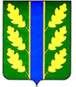 